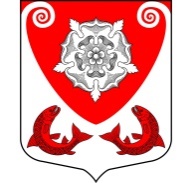 МЕСТНАЯ  АДМИНИСТРАЦИЯМО РОПШИНСКОЕ СЕЛЬСКОЕ ПОСЕЛЕНИЕМО ЛОМОНОСОВСКОГО  МУНИЦИПАЛЬНОГО РАЙОНАЛЕНИНГРАДСКОЙ ОБЛАСТИП О С Т А Н О В Л Е Н И Е№ 113от  01.06.2017 г.О внесении изменений в постановление  местной администрации муниципального образования Ропшинское  сельское поселение от 30.12.2014 №673 «Об утверждении проекта планировки и проекта межевания территории, расположенной в черте населенного пункта в поселке Ропша, деревне Яльгелево МО Ропшинское сельское поселение»Руководствуясь  Федеральным законом от 06.10.2003г. №131-ФЗ «Об общих принципах организации местного самоуправления в Российской Федерации», Федеральным законом от 29.12.2004г. №191-ФЗ «О введении в действие Градостроительного кодекса Российской Федерации", Уставом муниципального образования Ропшинское  сельское поселение,  решением Совета депутатов Ропшинского сельского поселения № 9 от 07.03.2017г.,  в связи с несоответствием проекта планировки и проекта межевания территории, расположенной в черте населенного пункта в поселке Ропша, деревне Яльгелево МО Ропшинское сельское поселение, Правилам землепользования и застройки (ПЗЗ) муниципального образования Ропшинское сельское поселение Ломоносовского муниципального района Ленинградской области, утвержденным приказом комитета по архитектуре и градостроительству Ленинградской области № 20 от 22.04.2016 г.,  вступившим в силу 04.05.2016 г., местная администрация муниципального образования Ропшинское сельское поселениеПОСТАНОВЛЯЕТ: 1. Внести в постановление местной постановлении муниципального образования Ропшинское  сельское поселение от 30.12.2014 №673 «Об утверждении проекта планировки и проекта межевания территории, расположенной в черте населенного пункта в поселке Ропша, деревне Яльгелево МО Ропшинское сельское поселение»  следующие изменения:1) пункт 2 признать утратившим силу;2) пункт 4 признать утратившим силу.2. Настоящее постановление вступает в силу с момента его обнародования на официальном сайте муниципального образования Ропшинское сельское поселение www.официальнаяропша,рф в информационно-телекоммуникационной сети «Интернет».3. Направить копию настоящего постановления собственникам земельного участка с кадастровым номером 47:14:1311000:3  в течение семи рабочих дней со дня утверждения.4. Контроль за исполнением настоящего постановления оставляю за Смирновой Л.Ю.Глава местной администрации МО Ропшинское сельское поселение			         Р.М. Морозов